Итоговый тест за 2019 - 2020 учебный год по физике в  9 классе Цель: проверить соответствие знаний, умений и основных видов учебной  деятельности обучающихся требованиям к планируемым результатам обучения по темам курса за 9 класс.Время выполнения работы – 45 мин. Работа считается выполненной, если учащимися решено 51% заданий.Тестирование состоит из трех частей:Часть А – задания с выбором одного правильного ответа.Часть В – задания на установление соответствия.Часть С – задача с развернутым решением.На тестировании учащиеся могут пользоваться непрограммируемым калькулятором, справочными таблицами, линейкой.Задания теста составлены в соответствии с изучаемыми темами:1. Законы движения и взаимодействия тел.2. Механические колебания и волны. Звук.3. Электромагнитное поле.4. Строение атома и атомного ядра. Использование энергии атомных ядер.Часть-АИнструкция по выполнению заданий№1-14: выберите букву, соответствующую правильному варианту ответа, и запишите её в бланк ответов.1. 1.Относительно какого тела или частей тела пассажир, сидящий в движущемся вагоне,    находится в состоянии покоя? А.  вагона.     Б.  земли.     В.  колеса вагона.2. При равноускоренном движении скорость тела за 6 с изменилась от 6 м/с до 18 м/с. Определите ускорение тела.А. 4 м/с2;	   Б. 2 м/с2;	  В. -2 м/с2;	   Г. 3 м/с2.3. Из предложенных уравнений укажите уравнение для определения скорости равномерного движения.А. S/t.	    Б. S×t.	В. 2+2t2;	Г. 2-2t.	4. Тело массой 		А. 4 Н.	Б. 2 Н   	В. 0,8 Н.	Г. 8 Н.5. Сила и ускорение всегдаА. направлены в противоположные стороны;  Б. направлены перпендикулярно друг другу;  В. сонаправлены.6. Земля притягивает к себе тело массой 1,5 кг с силой:А. 1,5 Н;	Б. 15 Н;	В. 0,15 Н;	Г. 150 Н.7. Какая из приведенных формул выражает закон всемирного тяготения?		А. ;		Б. ;		В. ;	Г. .8. Тело массой  движется со скоростью 5 м/с. Определите импульс тела. Как он направлен?А. 5 кг∙м/с, импульс не имеет направления.Б. 10 кг∙м/с, в сторону, противоположную направлению скорости тела.В. 10 кг∙м/с, совпадает с направлением скорости тела.Г. Среди ответов нет правильного.9. По графику зависимости координаты колеблющегося тела от времени (см. рисунок2) Определите период колебаний.                               x,м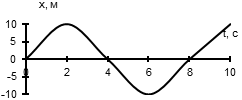 					А. 4 с;								Б. 6 с;					В. 8 с;10. Чему равна длина звуковой волны, если ее частота 200 Гц? Скорость звука в воздухе принять равной 340 м/с.			А. 1,7 м;		Б. 0,6 м;		В. 0,7 м;		Г. 17 м.11. Электрический ток создает вокруг себя:   А. Электрическое поле;		Б. Магнитное поле;12. Скорость света в вакууме равна        А. 2×10-8 м/ с ;		Б. 3×10-8 м/ с; 	В. 3×108 м/ с;	      Г. 3×10-6 м/ с.13. Каков состав ядра натрия   2311Na?     А. протонов23,  нейтронов 12;     Б. протонов12,  нейтронов 11;;     В. протонов11,  нейтронов 12;14. Какая сила действует на проводник с током, как показано на рисунке 4, со стороны магнитного поля? Куда она направлена?     А. Сила Лоренца, направлена вверх;                                       Б. Сила Ампера, направлена вверх;     В. Сила Лоренца, направлена вниз;     Г. Сила Ампера, направлена вниз.                                  Рис. 4ЧАСТЬ-ВИнструкция по выполнению заданий№В1-В2: соотнесите написанное в столбцах 1 и 2.Запишите в соответствующие строки бланка ответов последовательность букв из столбца2,обозначающих правильные ответы на вопросы из столбца1. Например:В 1. Установите соответствие между физическими величинами и единицами измерения в СИ:В 2. Установите соответствие между приборами и физическими величинами с помощью которых их можно измерить:ЧАСТЬ С:задание с  развернутым решением, умение решить задачу на применение изученных тем, законов, физических величин.С1. Трансформатор, содержащий в первичной обмотке 850 витков, повышает напряжение с 220 В до 880 В.Каков коэффициент трансформации? Сколько витков содержится во вторичной обмотке?СПЕЦИФИКАЦИЯконтрольных измерительных материалов для проведения итогового теста по физике в 9 классе1. Назначение КИМ. Контрольно измерительные материалы позволяют установить уровень усвоения учащимися 9 класса планируемых результатов рабочей программы «Физика. 9 класс» на 2019-2020 уч.год. 2. Документы, определяющие содержание КИМ.Содержание проверочной работы определяет основная общеобразовательная программа основного общего образования МОУ «ООШ п. Набережный», Федеральный государственный общеобразовательный стандарт. 3. Подходы к отбору содержания, разработке материалов и структуры КИМ. Основной целью проведения промежуточной аттестации является установление фактического уровня теоретических знаний, практических умений и навыков по предмету физика, соотнесение этого уровня с требованиями ФГОС ООО. 4. Характеристика структуры и содержания контрольного срезаРабота по физике состоит из 17 заданий:5. Время выполнения работы – 40 минут без учёта времени, отведённого на инструктаж учащихся и заполнение титульного листа бланка ответа.6. Дополнительные материалы и оборудование Непрограммируемый калькулятор.7. Проверка выполненных работ осуществляется следующим способом:- варианты ответов, указанные в бланке ответов, проверяют по «ключам»-правильным ответам;1. каждое правильное выполненное задание А-части оценивается в 1 балл;- каждое невыполненное задание (не выполнявшееся или выполненное с ошибкой) оценивается в 0 баллов;- задание считается выполненным, если учащийся указал все правильные варианты ответов; 2. задание В-части оцениваются в 3 балла, если верно указаны все элементы ответа,-1 балл, если правильно указан хотя бы один элемент ответа, -  0 баллов, если ответ не содержит элементов правильного ответа.3. задание части - С оценивается в 3 балла, если приведено полное решение,  включающее следующие элементы:-верно записано краткое условие задачи,-записаны уравнения и формулы, -выполнены математические преобразования и расчеты, предоставлен ответ.задание части - С оценивается в 2 балла,- если правильно записаны формулы, проведены вычисления, и получен ответ, но допущена ошибка в записи краткого условия или переводе единиц в СИ.-представлено правильное решение только в общем виде, без каких-либо числовых расчетов.-записаны уравнения и формулы, применение которых необходимо и достаточно для решения задачи выбранным способом, но в математических преобразованиях допущена ошибка.задание части - С оценивается в 1 балл,-записаны и использованы не все исходные формулы, необходимые для решения задачи.-записаны все исходные формулы, но в одной из них допущена ошибка.задание части - С оценивается в 0 балл,-если все случаи решения, которые не соответствуют вышеуказанным критериям выставления оценок в 1,2,3 балла.Для выставления отметок за тестирование можно воспользоваться таблицей пересчета:Число заданий в тесте – 19.ШКАЛАдля перевода числа правильных ответов  в оценку по пятибалльной шкалеМаксимальное количество баллов, которое может получить ученик за выполнение всей работы — 23 балла.ОТВЕТЫитогового теста по физике в 9 классе Бланк ответов - 9 классДата______________Фамилия, имя__________________________________Количество баллов___________________                         Оценка____________________Учитель  _______________________№заданияВариант ответаВ1243Физические величины                                                                                                А) скоростьБ) давлениеВ) вес тела Единицы измерения1) Па2) Дж3) м/с4) НПриборА) термометрБ) барометр-анероидВ) динамометрФизические величины1) давление2) скорость3) сила4) температура№ Число заданий  Максимальный балл Тип заданий 1 1723Задания с выбором ответа, развернутое решение задания части С          Оценка «2»«3»          «4»«5»Количество баллов 0 - 1213 - 1617 -20 21 -23  № задания12  34567891011121314В1В2С 1ответАБАГВБВВВАБВВБ3144131/4, 3400№ задания1234567891011121314В1В2С1ответЗадание:  С1